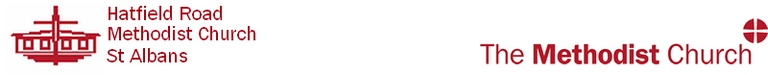 St Albans and Welwyn Circuit, Beds,  and Herts DistrictMinister: Rev Andrew Prout, 16 Gainsborough Avenue, St Albans, Herts AL1 4NL  | 01727 851834Church Council Secretary: Chris Kitchin (chris.kitchin@tiscali.co.uk | 01707 332 470)Agenda : Church Council, Monday 12 February 2018, 8.00pm at Hatfield RoadPlease notify the Church Council Secretary of any items of additional business at least seven days before the meetingOur Calling in the Methodist church is to increase awareness of God’s presence and to celebrate God’s love. Help 	people to learn and grow as Christians, through mutual support and care. Be a good neighbour to people in need and to challenge injustice and make more followers of Jesus Christ. At Hatfield Road Methodist Church we work out this calling through our adopted statements of purpose, mission and vision, and annual intention.   1	Welcome (With reference to Agenda #: See Consolidated Reports)2	Opening devotions	3 	Membership of Church Council (attached) and Apologies   4	Notice of any other business	5	# Vacancies (Church Stewards, Church Treasurer and Justice & Peace Secretary)			 6	Letters of greeting and support   7	# Minutes of the Church Council meeting held on 17 October 2017	(attached and previously circulated)	Matters arising not covered on the agenda:8	Reports9	Any other business (notified in advance)10	Date of future meetings: Tuesday 12 June and Wednesday 10 October 201811	Closing PrayerMembership of Church Council – 2017-2018 (as at 12 February 2018)Church Stewards appointments take effect on 1 July each year : Elected Representatives to the Church Council take effect immediately.1  	Elected annually by the General Church Meeting (SO 632), must be a Member of the Methodist Church (SO 632) and may 	serve for a maximum of 6 years or for longer subject to there being no one to fill the vacancy and their election being 	endorsed by ballot with at least 75% voting in favour (SO 607). 1a	Elected by the church stewards as senior steward for one year at a time.2 	Appointed annually by the Church Council, must be a Member of the Methodist Church (SO 635) and may serve for a maximum of 6 years or for longer subject to there being no one to fill the vacancy and their election being endorsed by ballot with at least 75% voting in favour (SO 607).3 	Appointed annually by the Church Council from among the members of the Pastoral Committee (SO 644 (6), must be a Member of the Methodist Church (SO 632) and may serve for a maximum of 6 years or for longer subject to their being no one to fill the vacancy and their election being endorsed by ballot with at least 75% voting in favour (SO 607).4 	Appointed annually by the Church Council and may serve for a maximum of 6 years or for longer subject to there being no one to fill the vacancy and their election being endorsed by ballot with at least 75% voting in favour (SO 607).5	Appointed annually by the Church Council (SO 610 (1) (xi)), must be a Member of the Methodist Church (SO 610 (2A)) 6 	Young people under the age of 18 cannot legally become managing trustees and so are not eligible to vote on managing 	trustee business (SO 610 (2A) (b) footnote).The references here to Standing Orders (SO) are those of The Methodist Church contained in The Constitutional Practice and Discipline of The Methodist Church Volume 2.					hrmc church council membership as at 120218# CHURCH STEWARDS# General Report # WORSHIP  # Worship Consultation # LEARNING & CARING  # Pastoral Committee; House Groups; Creative Arts Group; Network Fellowship; GB&BB; Sunday Club  # Safeguarding # SERVICE # Church life# Property & Finance Report # Communications & Correspondence- Vision for the future of the circuit from the Circuit Leadership Team (updated paper to follow)- Circuit staffing- Church websitePerpetual calendar (verbal report)# 125th Anniversary plans, 2019# Neighbourhood & World Issues # Aldersgate Café, Babies and Toddlers, DayCare, GrowMore Ramblers, Morrison’s Chaplaincy # Mission Secretaries Action Group# EVANGELISM # Social, Outreach and Events Group - Events PositionNameDate Appointed Circuit MinistersSO 610 (1) (i)Rev Rosemary Fletcher (Superintendent)09/2013 Circuit MinistersSO 610 (1) (i)Rev Andrew Prout (Minister with Pastoral Charge)09/2014SO 610 (1) (i) & SO 610 (4) (i)Rev Alison Facey CLT 2015 Church StewardsSO 610 (1) (vi)Val Parker (Senior Steward) 1 & 1a05/2012 Church StewardsSO 610 (1) (vi)  Marion Eaton 1  [Vacancy from end of Oct 2017]10/2014 Church StewardsSO 610 (1) (vi)Lianne Weidmann7/2017 Church StewardsSO 610 (1) (vi)  Denise Willingham 1 05/2016 Church StewardsSO 610 (1) (vi) Roy Vivian 117/10/2017 Church StewardsSO 610 (1) (vi) Vacancy- Church Treasurer SO 610 (1) (vii)Phillip Eaton 209/2015 Pastoral Committee SO 610 (1) (viii)  Gina Woodhead 301/2009 Church Council Secretary SO 610 (1) (ix)  Chris Kitchin 402/2015 One Circuit Steward appointed by the Circuit Stewards SO 610 (1) (xii)  Idy Osibodu10/2014 Not less than six representatives nor more than fifteen elected annually by General Church Meeting  (SO 610 (1) (x)Angela Andrews 105/2016 Not less than six representatives nor more than fifteen elected annually by General Church Meeting  (SO 610 (1) (x)Eric Bridgstock 1 [Elected by ballot]04/2010 Not less than six representatives nor more than fifteen elected annually by General Church Meeting  (SO 610 (1) (x)Chris Hancock 1 [Elected by ballot]07/2009 Not less than six representatives nor more than fifteen elected annually by General Church Meeting  (SO 610 (1) (x)Ros Hancock 105/2015 Not less than six representatives nor more than fifteen elected annually by General Church Meeting  (SO 610 (1) (x)Helen Jeffery 1 [Elected by ballot]02/2005 Not less than six representatives nor more than fifteen elected annually by General Church Meeting  (SO 610 (1) (x)Chris Kitchin 106/2017 Not less than six representatives nor more than fifteen elected annually by General Church Meeting  (SO 610 (1) (x)Lesley Saunders 1 [Elected by ballot]04/2010 Not less than six representatives nor more than fifteen elected annually by General Church Meeting  (SO 610 (1) (x)John Scott 105/2016 Not less than six representatives nor more than fifteen elected annually by General Church Meeting  (SO 610 (1) (x)Caroline Tough 105/2012 Not less than six representatives nor more than fifteen elected annually by General Church Meeting  (SO 610 (1) (x)Up to 6 vacancies 1-Plus up to 15 additional persons appointed by the Church Council to ensure that all areas of the church’s life are adequately represented and in  particular that, wherever possible, young people are included in its membership SO 610 (1) (xi) as follows: 5 & 6Plus up to 15 additional persons appointed by the Church Council to ensure that all areas of the church’s life are adequately represented and in  particular that, wherever possible, young people are included in its membership SO 610 (1) (xi) as follows: 5 & 6Plus up to 15 additional persons appointed by the Church Council to ensure that all areas of the church’s life are adequately represented and in  particular that, wherever possible, young people are included in its membership SO 610 (1) (xi) as follows: 5 & 6Sunday Club and Youth Superintendent  Lianne Weidmann02/2015Property Committee SecretarySue Davey10/2006Mission Secretaries Action Group(Mission in Britain / World Missions / JMA / Christian Aid / Justice & Peace)To Be AppointedWorship Consultation ConvenorPeter Wallace09/2015Safeguarding Officer  Joanna Rose05/2009Other  George Selvarajan (Circuit Meeting Representative) Freda Gray (Catering & Property / Past Steward) 07/201708/2017Elected to Circuit Meeting (Ex Officio Officers) SO 510 (1) (vii)(plus 3 others) SO 510 (1) (viii) Church Steward (Ex Officio), Denise Willingham Church Treasurer (Ex Officio) , Philip Eaton Joanna RoseGeorge Selvarajan Chris Hancock07/201709/201507/201707/2017